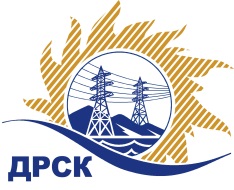 Акционерное Общество«Дальневосточная распределительная сетевая  компания»Протокол процедуры вскрытия поступивших конвертов с заявками участников на переторжкуСПОСОБ И ПРЕДМЕТ ЗАКУПКИ: Открытый электронный запрос предложений на право заключения Договора на поставку «Оборудование АТС». Закупка 2520 раздел 2.1.2. ГКПЗ 2017ПРИСУТСТВОВАЛИ: члены постоянно действующей Закупочной комиссии 1-го уровня. Информация о результатах вскрытия конвертов:В адрес Организатора закупки не поступило ни одной заявки на участие в  процедуре переторжки.Вскрытие конвертов было осуществлено в электронном сейфе Организатора закупки на сайте Единой электронной торговой площадки, по адресу в сети «Интернет»: https://rushydro.roseltorg.ru автоматически.Дата и время начала процедуры вскрытия конвертов с предложениями на участие в переторжке: 15:00 часов (благовещенского времени) 04.12.2017 г.Место проведения процедуры вскрытия конвертов с заявками на участие в переторжке: Единая электронная торговая площадка.В конвертах обнаружены заявки следующих участников:Секретарь Закупочной комиссии 1  уровня  		                                                               М.Г. ЕлисееваЧуясова Е.Г.(416-2) 397-268chuyasova-eg@drsk.ru.694/ МКС -Пг. Благовещенск04  декабря  2017 г.№п/пНаименование Участника закупки и место нахожденияЦена заявки до переторжки, руб. Цена заявки после переторжки, руб.1.ООО "ЮНИЛАЙН-ТЕЛЕКОМ" 
(630001, г. Новосибирск, ул. 1-я Ельцовка, д. 1 офис 3Р18)4 920 000.00 руб. без учета НДС(5 805 600.00 руб. с учетом НДС).заявка не поступила2.ООО  "НТ-СЕРВИС" 
(644024, г.  Омск, ул. Декабристов, д. 45)5 920 000.00 руб. без учета НДС(НДС не предусмотрен).заявка не поступила3.ООО "Компьютеры и серверы" 
(680003, г. Хабаровск, ул. Краснореченская, 44 офис 65а)5 838 983.05 руб. без учета НДС(6 890 000.00 руб. с учетом НДС).заявка не поступила